Universitätsbauamt Frau Brigitta MöhrlePfaffenwaldring 3270569 StuttgartStuttgart, 01.10.2021Einreichung von Bauantrag: Solare Sitzgruppe am Uni-CampusSehr geehrte Frau Möhrle, sehr geehrte Frau Maier, mit diesem Schreiben wird der Aufbau einer Sitzgruppe mit solarer Energieversorgung am Campus Vaihingen beantragt. Die Sitzgruppe schafft ein Aufenthalts- und Lernort für Universitätsangehörige und Studierende mit integrierter Lademöglichkeit für Endgeräte wie Laptops und Mobiltelefone. Das Projekt wird im Rahmen der UNA TERRA Linie gefördert. UNA TERRA ist ein Schwesterformat der uniinternen Förderung Terra Incognita, im Rahmen derer schlummernde Potentiale und Ideen rund um Nachhaltigkeit realisiert werden. Bei UNA TERRA handelt es sich um eine Ausschreibung, die sich an Universitätsangehörige aller Karrierestufen ermöglichen soll, kurzfristige und schnell umzusetzende Ideen zu verwirklichen, die einen Beitrag zu einem der 17 Ziele für nachhaltige Entwicklung der UN liefern.In diesem konkreten Projekt wird Photovoltaik im Sinne des siebten Ziels – „affordable and clean energy“ – erlebbar gemacht. Zusätzlich werden mittels eines Infotainmentsystems dem Nutzer Informationen zum Thema zur Verfügung gestellt. Die Umsetzung wird in Zusammenarbeit mit Crossing Borders Stuttgart e.V. (CBS) und einer Praktischen Übung im Labor (PÜL) stattfinden. CBS ist ein studentischer Verein der Universität Stuttgart mit dem Fokus auf Erneuerbare Energien. Die Sitzgruppe soll Raum für bis zu sechs Personen bieten und besteht im Wesentlichen aus zwei Bänken, einem Tisch und einer Überdachung. Die Überdachung wird mit Photovoltaikmodulen ausgestattet, die mit einer zusätzlichen Batterie eine autarke solare Energieversorgung der Endgeräte ermöglichen. Neben der geringen Verschattung ist bei dem Aufstellungsort auch die zentrale und gut besuchte Lage wichtig. So kann das Konzept der Erneuerbaren Energien an Studierende, Beschäftigte und BesucherInnen des Campus Vaihingen bestmöglich nähergebracht werden, während gleichzeitig ein schattiger Platz zum Austauschen und Lernen geschaffen wird.Ortsbesichtigung relevant?Bitte entnehmen Sie alle weitern baulichen Aspekte dem Bauantrag im Anhang. Vielen Dank für Ihre Unterstützung. Bei Fragen wenden Sie sich bitte jederzeit und gerne an mich.Mit freundlichen GrüßenNamenAnhang:Una Terra FörderantragBauantragBauantragSolare Sitzgruppe auf dem Campus VaihingenProjektrahmenDer Bauantrag erfolgt im Rahmen der UNA TERRA Ausschreibung der Universität Stuttgart und wird im Zeitraum von September bis Dezember 2021 mit 5000 Euro gefördert. Der Antrag wurde von dem studentischen Verein Crossing Borders Stuttgart e.V. (CBS) eingereicht. Die Betreuung der für die Umsetzung verantwortlichen Praktischen Übung im Labor (PÜL) erfolgt durch Laura Barreau, akademische Mitarbeiterin des IEH. Konaktpersonen? Unsere Namen?Bauliche MaßnahmeDas Projekt umfasst die Installation von einer überdachten Sitzgruppe mit Bänken und einem Tisch. Die überdachte Fläche wird circa 3 Meter (Länge) x 3 Meter (Breite) betragen, für die maximale Höhe ist 2,5 Meter angedacht. Abbildung 1 zeigt eine Skizze der Anordnung. Die Überdachung wird im Rahmen der PÜL aus Holz gebaut.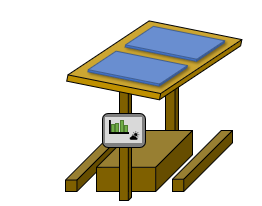 Abbildung 1: Solare Sitzgruppe   (Eigene Darstellung)Neue aktuelle Skizze? (mit 4 Stützen?)Technische DetailsFür die vier Stützen der Überdachung ist jeweils ein Punktfundament geplant. Die Sitzgruppe, das heißt die Bänke und der Tisch werden an der Überdachung festgemacht und müssen eventuell auch im Boden verankert werden. Bei einer Installation auf der Wiese empfiehlt sich eine Aufbereitung der Fläche. Dies kann unter anderem durch das Aufschütten von Kies oder Torf in einem abgegrenzten Bereich erfolgen. Aus Gründen der Nachhaltigkeit wird eine heimische Holzart gewählt. Für eine längere Lebensdauer der Liegen soll das Holz entsprechend bearbeitet beziehungsweise nachbehandelt werden.CAD Zeichnung? Mit genauen Maßen? Entwässerung?StandortwahlDerzeit stehen noch mehrere Standorte zur Auswahl. Bevorzugt wird ein von Studierenden und Beschäftigten hoch frequentierter Standort am Campus Vaihingen, damit die Nutzung der Sitzgruppe und die damit verbundene Aufmerksamkeit für Erneuerbare Energie gegeben ist. Außerdem ist für die Nutzung der solaren Energie eine geringe Verschattung erforderlich, deshalb sollte die Sitzgruppe idealerweise mit gewissem Abstand zu höheren Gebäuden oder Bäumen errichtet werden. Förderantrag? Power-Point? Die genauen Standortmöglichkeiten?Allgemeine Infos zu Bauantrag:https://www.service-bw.de/web/guest/leistung/-/sbw/Baugenehmigung++Vereinfachtes+Verfahren+beantragen-960-leistung-0#sb-id-toc-block0Antrag auf Baugenehmigung im vereinfachten VerfahrenWeitere Bauvorlagen, in der Regel:LageplanBauzeichnungenBaubeschreibung. Nutzen Sie das Formular Baubeschreibung.Darstellung der Grundstücksentwässerungeventuell bautechnische Nachweise (bei bautechnischer Prüfung)technische Angaben zu Feuerungsanlagen. Nutzen Sie das dafür vorgesehene Formular..